芙蓉小学2023-2024学年第一学期四年级数学备课组活动签到表 （第 15次活动）备注：每次活动结束后，教研组长、备课组长及时收齐所有资料。四年级数学备课组活动记录备注：每次活动结束后，教研组长、备课组长及时收齐所有资料。主题巧借实验工具，让思维生长可视化巧借实验工具，让思维生长可视化巧借实验工具，让思维生长可视化巧借实验工具，让思维生长可视化巧借实验工具，让思维生长可视化内容三角形的三边关系三角形的三边关系主讲人叶婷叶婷时间2023.12.202023.12.20地点网络培训网络培训序号姓名到场签名到场签名到场签名备注1叶婷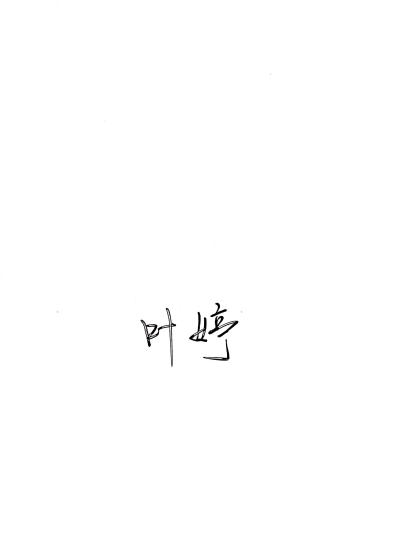 2孙小婷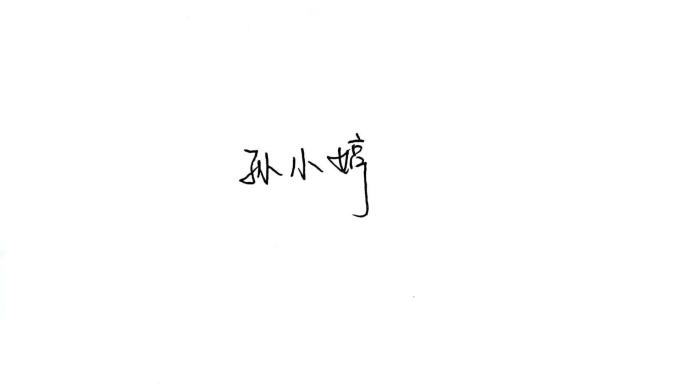 3陈艳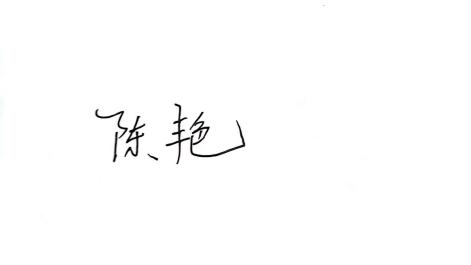 45678910主    题巧借实验工具，让思维生长可视化巧借实验工具，让思维生长可视化巧借实验工具，让思维生长可视化内    容三角形的三边关系主讲人叶婷时    间2023.12.20地  点网络培训参加人员陈艳、叶婷、孙小婷陈艳、叶婷、孙小婷陈艳、叶婷、孙小婷活动过程网络培训《三角形的三边关系》心得体会叶：1.创设情境，激活旧知。用联系的眼光观察点、线、形，解释两条边相加大于另一条边，从而揭示课题。实验1：三条同样长的线段，能围成三角形吗？从3厘米、4厘米、5厘米、8厘米中任选2条，借助圆规画弧找交点，解释为什么这样找交点。明确：要想画出三角形，两个弧线就要有交点。得出结论：三条同样长的线段都能围成三角形。实验2：三条不同长度的线段，能围成三角形吗？学生先猜想，做实验验证。从3厘米、4厘米、5厘米、8厘米中任选3条，借助尺规画一画。确定4种顺序：（1）3、4、5；（2）3、4、8；（3）3、5、8；（5）4、5、8，为了便与研究，要求把最长的线段作为底边。讨论尺规作图的过程，为什么有些能围成三角形，有些不能。有层次交流：（1）不能；追问理由。图上是没有交点，总结出式子3＋4＜7；当学生说式子3＋5＝8时，要求结合图来解释。（2）能，式子。指出：要想围成三角形，两弧有交点。追问：交点满足什么条件？指出：交点不能在线段上，要在线段外。追问：此时三边满足什么关系？明确：两条较短线段长度的和大于最长的线段。能围成三角形的三条线段有什么共同点？指出：任意两条线段长度和都大于第三条线段。陈：新课标对尺规作图提出了很高的要求，学生在学习本课之前还要学习画与给定线段等长的线段以及画出给定三条线段围成的三角形。孙：本节课最大的两点是在每次数学实验后，都融合信息技术，使得实验结论更科学严谨。尤其是几何画板上拖动第3个顶点时，验证了直角三角形、锐角三角形和钝角三角形都满足两条短边之和大于第三边。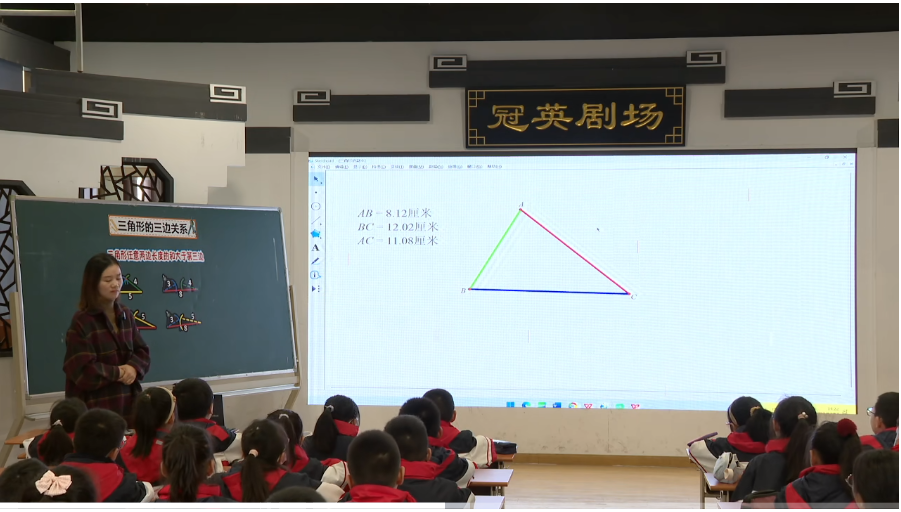 网络培训《三角形的三边关系》心得体会叶：1.创设情境，激活旧知。用联系的眼光观察点、线、形，解释两条边相加大于另一条边，从而揭示课题。实验1：三条同样长的线段，能围成三角形吗？从3厘米、4厘米、5厘米、8厘米中任选2条，借助圆规画弧找交点，解释为什么这样找交点。明确：要想画出三角形，两个弧线就要有交点。得出结论：三条同样长的线段都能围成三角形。实验2：三条不同长度的线段，能围成三角形吗？学生先猜想，做实验验证。从3厘米、4厘米、5厘米、8厘米中任选3条，借助尺规画一画。确定4种顺序：（1）3、4、5；（2）3、4、8；（3）3、5、8；（5）4、5、8，为了便与研究，要求把最长的线段作为底边。讨论尺规作图的过程，为什么有些能围成三角形，有些不能。有层次交流：（1）不能；追问理由。图上是没有交点，总结出式子3＋4＜7；当学生说式子3＋5＝8时，要求结合图来解释。（2）能，式子。指出：要想围成三角形，两弧有交点。追问：交点满足什么条件？指出：交点不能在线段上，要在线段外。追问：此时三边满足什么关系？明确：两条较短线段长度的和大于最长的线段。能围成三角形的三条线段有什么共同点？指出：任意两条线段长度和都大于第三条线段。陈：新课标对尺规作图提出了很高的要求，学生在学习本课之前还要学习画与给定线段等长的线段以及画出给定三条线段围成的三角形。孙：本节课最大的两点是在每次数学实验后，都融合信息技术，使得实验结论更科学严谨。尤其是几何画板上拖动第3个顶点时，验证了直角三角形、锐角三角形和钝角三角形都满足两条短边之和大于第三边。网络培训《三角形的三边关系》心得体会叶：1.创设情境，激活旧知。用联系的眼光观察点、线、形，解释两条边相加大于另一条边，从而揭示课题。实验1：三条同样长的线段，能围成三角形吗？从3厘米、4厘米、5厘米、8厘米中任选2条，借助圆规画弧找交点，解释为什么这样找交点。明确：要想画出三角形，两个弧线就要有交点。得出结论：三条同样长的线段都能围成三角形。实验2：三条不同长度的线段，能围成三角形吗？学生先猜想，做实验验证。从3厘米、4厘米、5厘米、8厘米中任选3条，借助尺规画一画。确定4种顺序：（1）3、4、5；（2）3、4、8；（3）3、5、8；（5）4、5、8，为了便与研究，要求把最长的线段作为底边。讨论尺规作图的过程，为什么有些能围成三角形，有些不能。有层次交流：（1）不能；追问理由。图上是没有交点，总结出式子3＋4＜7；当学生说式子3＋5＝8时，要求结合图来解释。（2）能，式子。指出：要想围成三角形，两弧有交点。追问：交点满足什么条件？指出：交点不能在线段上，要在线段外。追问：此时三边满足什么关系？明确：两条较短线段长度的和大于最长的线段。能围成三角形的三条线段有什么共同点？指出：任意两条线段长度和都大于第三条线段。陈：新课标对尺规作图提出了很高的要求，学生在学习本课之前还要学习画与给定线段等长的线段以及画出给定三条线段围成的三角形。孙：本节课最大的两点是在每次数学实验后，都融合信息技术，使得实验结论更科学严谨。尤其是几何画板上拖动第3个顶点时，验证了直角三角形、锐角三角形和钝角三角形都满足两条短边之和大于第三边。